………………….., le ……………..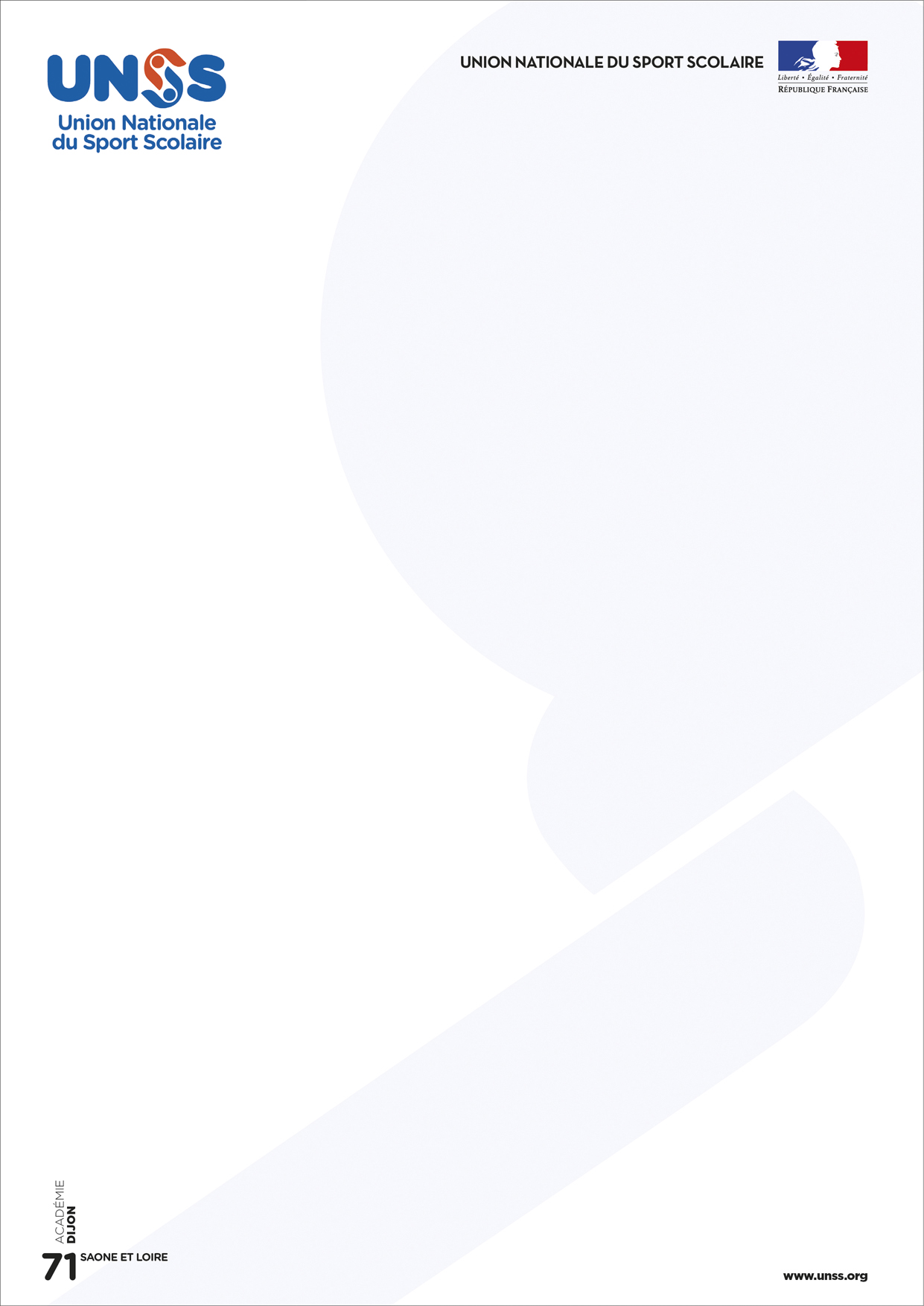 Objet : Réalisation d’un projet sportif L’élève …………………………est inscrit à l’UNSS de son établissement, le mercredi ……………….une rencontre qualificative pour le reste du championnat aura lieu.A ce titre pourriez-vous le libérer, afin qu’il puisse prendre le bus à ………………. Sa participation est importante pour l’équipe et pour la continuité de son projet sportif.En vous remerciant de l’attention que vous porterez à cette demande.Cordialement  ………………………………..Professeur d’EPS à…………………………..